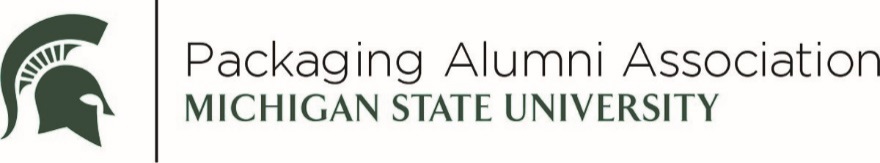 Packaging Alumni Association Award Nomination FormPlease select the category or categories for which you wish to have the nominee considered.Hall of Fame Award      Paul Schmidt Service AwardYoung Alumni Award Innovation Award Nominee Information:Nominee Name:      Nominee Email Address:   Year(s) of Graduation, if known: Other Awards or Recognition, if known: Nominator Information:Nominator Name: Nominator Email Address:Nominator Phone Number:Instructions:In order to receive the strongest possible consideration, nominations must address the following in bullet or narrative form.Why are you nominating this individual? How, specifically, has he or she demonstrated the characteristics outlined in the award description?Cite specific examples of how your nominee has been personally engaged in support of Michigan State University and/or the School of Packaging.  (This is only required for the Service Award and Young Alumni Award).Cite specific examples of the nominee’s professional accomplishments. Any additional information you feel is relevant to the assessment of the individual.Supporting documentation could include bio/vitae, relevant articles or letters of support, resume not to exceed five pages total. Please email form and supporting documentation to Angie Korzeniewski at angie.korzeniewski@ringcontainer.com